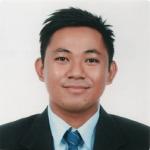 Jestoni R. MuerongCivil EngineerE-16 Al Waha Dubailand, Dubai, UAE0586942788jestonimuerong@gmail.comA Professional license Civil Engineer in the Philippines with 3 years of experience. Capable of working independently with minimum supervision and committed to providing high quality service to every project. Professional capable and motivated individual who consistently performs in challenging environment.			Tertiary		University of Pangasinan		           (2009-2014)		Arellano St., Dagupan City, Philippines						Bachelor of Science in Civil Engineering						Dean’s Lister 1st Year to 3rd Year			Secondary		Mapandan Academy		           (2005-2009)		Poblacion, Mapandan, Pangasinan, Philippines						Salutatorian			Primary		Pias Elementary School			(1999-2005)		Pias, Mapandan, Pangasinan, Philippines						Valedictorian			KALAHI CIDSS - DSWD IV-B MiMaRoPa			1680 F.T. Benitez St. Corner Malvar St. Malate, Manila, Philippines			Technical Facilitator			(February 1, 2018 - June 30, 2018)			Job Description:Provides technical advice in the selection of the appropriate technology and render assistance in the conduct of site validation in response to the identified prioritized community projects.Assist community volunteers in their planned community procurement packaging and conducts community procurement training to ensure completeness, consistency and correctness of technical documentsProvides technical advice and/or conducts review  of engineering plans, detailed cost estimates and program of works for proposed community sub-project in adherence to project technical guidelines and policiesMaintains and updates inventory of qualified suppliers, technical service providers, contractors, construction materials pricelist , survey of labor cost rates, material testing and water quality laboratories, available equipment and rental rates from existing infrastructure projects.Monitors the over-all status of all on going sub-projects in the municipality and provides technical inputs to resolve issues and problems that may arise during implementation; monitors implementation of the community procurement plan, environmental and construction safety plans; During sub-regional project management team and other local meetings, present analysis on the status of sub-project implementation			Communities Tarlac, Inc.			KM 114 Tiburcia Building, Cabanatuan City, Nueva Ecija, Philippines			Production Engineer			(October 12, 2015 - January 15, 2018)			Job Description:Assist the project head on the coordination and daily supervision of all site and office worksUpdate activities throughout the projectResponsible for all matters in relation to coordination and control of construction and / or other related  CE worksTo liaise and coordinate on technical matters, submission and approvals of projectSubmit project reports and update status of project progressReview project specifications, technical drawings and variation requestMonitor quality, ensure smooth work progress, controlling budget up to finalizing accounts			Cumberland Development Corporation			Unit 1603-1604 Orient Square Don Fancisco Ortigas Jr.			Pasig City, Philippines			Site Engineer			(March 16, 2015 – September 16, 2015)			Job Description:Develop and introduce systems that will promote and ensure construction cost efficiency, timeliness and quality standards for mass housing development			Licensure Examination for Civil Engineers (December 2014)						Licensure Examination for Master Plumber (July 2015)			Leadership Seminar on Getting-Things-Done			Ortigas Foundation Library, Ortigas Center, Pasig City, Philippines			June 19, 2015	Resource Speaker: Mr. Alvin Choi – HR Manager Cumberland Development Corporation					Fundamentals Of Concrete			Vista Training Center			Shaw Boulevard, Mandaluyong City, Philippines			August 24, 2017	Resource Speaker: Engr. Jorge Umipig – Structural Engineer 	Vista Land & Lifescapes, Inc.			Seminar on Climate Resilient for DSWD Sub Projects			Kabayan Hotel			Pasay City, Philippines			March 12-17, 2018			Resource Speaker: Engr. Alexis Diama - RCIS			Regional Community Insfrastructure Specialist – DSWD IV-BProficient in written and oral English and Filipino.Well-adept in Microsoft Office applications such as Word, Excel, PowerPoint and AutoCadEnthusiastic, friendly and pleasing in dealing with clients.Willing to do fieldworks and undergo intensive training. Major strengths include strong leadership, excellent human relations skills, competent, strong team player, attention to detail and dutiful respect for compliance in all regulated environment.			Date of Birth	: 15 September 1992Civil Status	: SingleCitizenship	: FilipinoSex                 : MaleHeight             : 165cmWeight            : 63kgReligion          : Roman CatholicVisa Status     : Visit Visa Expire on February 18, 2019			Engr. John T. Zamora			DeanCollege of Engineering and Architecture	University of PangasinanDagupan City Philippines+639228811569Engr. Jan Michael P. BulaonProduction Head               Communities Tarlac, Inc.+639998864273Engr. Joselito D. CuisonProduction EngineerCommunities Tarlac, Inc.+639988894622Engr. Dennis A. ParangueCommunity Procurement OfficerDSWD IV-B Mimaropa+639089862823	I hereby certify that the above information is true and correct to the best of my knowledge and belief.Jestoni R. Muerong									               Civil Engineer